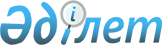 О присвоении наименования новой улице № 5 в селе КоктобеРешение акима Жанакогамского сельского округа Шуского района Жамбылской области от 4 сентября 2015 года № 35. Зарегистрировано Департаментом юстиции Жамбылской области 18 сентября 2015 года № 2768      Примечание РЦПИ.

      В тексте документа сохранена пунктуация и орфография оригинала.

      В соответствии со статьей 35 Закона Республики Казахстан от 23 января 2001 года "О местном государственном управлении и самоуправлении в Республике Казахстан", подпункта 4) статьи 14 Закона Республики Казахстан от 8 декабря 1993 года "Об административно-территориальном устройстве Республики Казахстан" и с учетом мнения населения соответствующей территории РЕШИЛ:

      1. Присвоить новой улице № 5 наименование "Кербулак" в селе Коктобе Жанакогамского сельского округа.

      2. Контроль за исполнением данного решения оставляю за собой.

      3. Настоящее решение вступает в силу со дня государственной регистрации в органах юстиции и вводится в действие по истечении десяти календарных дней после его первого официального опубликования.


					© 2012. РГП на ПХВ «Институт законодательства и правовой информации Республики Казахстан» Министерства юстиции Республики Казахстан
				
      Аким округа

Н. Султанбаев
